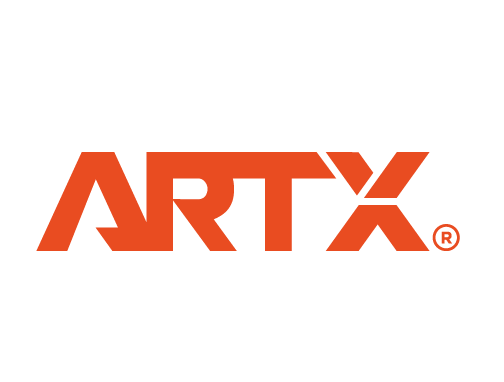 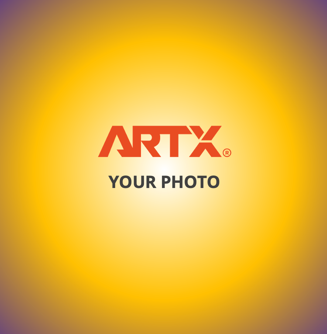 지 원 형 태 :정규직 / 인턴경       력 :신입 / 경력희 망 연 봉 :- 만원지 원 분 야 :지원분야명근 무 지 역 :서울본사 / 대전지사ㅇㅇ 대학원                          yyyy.mm.dd ~ yyyy.mm.dd학과 및 학위ㅇㅇ 대학교                          yyyy.mm.dd ~ yyyy.mm.dd학과 및 학위ㅇㅇ 고등학교                        yyyy.mm.dd ~ yyyy.mm.dd김아트 / Art Kim김아트 / Art Kim생년월일 :yyyy.mm.dd연 락 처 :010.0000.0000 이 메 일 :artkim@mail.com주    소 :00 시 00 구 00 동회사명                                yyyy.mm.dd ~ yyyy.mm.dd담당업무 및 직급주요 업무 요약회사명                                yyyy.mm.dd ~ yyyy.mm.dd담당업무 및 직급주요 업무 요약회사명                                yyyy.mm.dd ~ yyyy.mm.dd담당업무 및 직급주요 업무 요약언어명구사수준언어명구사수준언어명구사수준수상내역                                              yyyy.mm인증기관수상내역                                              yyyy.mm인증기관수상내역                                              yyyy.mm인증기관수상내역                                              yyyy.mm인증기관3D 디자인 툴직접입력직접입력직접입력2D 디자인 툴직접입력직접입력직접입력영상편집 툴직접입력직접입력직접입력프로그래밍 언어직접입력직접입력직접입력오피스 툴(MS Office 등)직접입력직접입력직접입력협업 툴직접입력직접입력기타직접입력직접입력회사명프로젝트명                            yyyy.mm.dd ~ yyyy.mm.dd수행업무 설명프로젝트명                            yyyy.mm.dd ~ yyyy.mm.dd수행업무 설명프로젝트명                            yyyy.mm.dd ~ yyyy.mm.dd수행업무 설명프로젝트명                            yyyy.mm.dd ~ yyyy.mm.dd수행업무 설명회사명프로젝트명                            yyyy.mm.dd ~ yyyy.mm.dd수행업무 설명프로젝트명                            yyyy.mm.dd ~ yyyy.mm.dd수행업무 설명프로젝트명                            yyyy.mm.dd ~ yyyy.mm.dd수행업무 설명프로젝트명                            yyyy.mm.dd ~ yyyy.mm.dd수행업무 설명지원서의 기재사항은 사실과 다름이 없음을 확인하며 이상과 같이 입사를 지원합니다.20    년    월    일지 원 자 : 김 아 트